MINUTES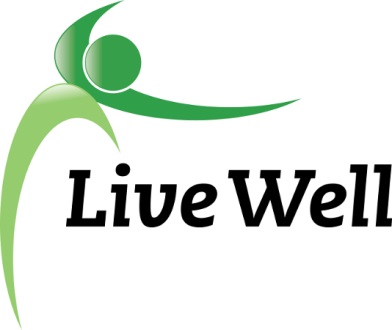 Healthy Food for All Work GroupSunrise, 1501 Learnard Ave, Lawrence, KS 66044-3701, United States10:00am – 11:30am, Wednesday, October, 11, 2017Please complete one entry for each activity (e.g., instance of training; service delivery). Be sure to describe clearly and completely so that others outside your organization can know what happened. Name: 					  Email Address: 					  Date: 				Agenda itemsNotesAction ItemsIntroductionsAnnouncements AGENDALive Well Lawrence Strategic Planning retreat Part 2- 9/13, 10am-2pm, LDCHD200 Maine Street, meeting room ABLive Well Community Wellness Grants-Deadline October 16 “• Proposal must come from a 501(c)(3) nonprofit organization or government entity.• Proposal must be for work that primarily benefits residents of Douglas County, Kansas.• Applicants must conduct business without discrimination on the basis of race, religion, gender, sexual orientation, age, marital status, disability or national origin” https://www.dccfoundation.org/livewell-community-wellness-grants/grant information presentation 9/20 at 4pm, meeting room A, LPLIntern Help! NOTESThe second part of the Livewell retreat is 10AM-12PM and is just a training. Helen suggested a Skill Share – where those who attend the training share what they learned with the group. Brooke and Gwen will be attendingGrants are due on Monday and will likely be the lion’s share of our work for today’s subcommittee meetings.Sunrise is writing a grant in conjunction with the Food Policy Council and will focus on outreach to the Latinx community around food and health. They have collaborated with Connie Fitzpatrick to fill the role of community coordinator for this project.The sponsoring agencies for each grant are:Stock Healthy, Shop Healthy – K-State Ext.Health Pantries – Health DepartmentLantinx Health – SunriseKU Interns – Kelsey has the opportunity to have 2 community health interns that can work on both HFFA initiatives – she would appreciate help in determining tasks that would be appropriate, that could be shared with their advisorsWhat: Look into population dataWho: Helen will assist Sunrise with this taskWhat: Send Sunrise grant draft to KelseyWho: EmilyWhat: Letters of supportWho: HelenSubcommittee Break out session (30 minutes)Pantry: Sue, Christina, Jessica, ConnieCorner stores: Michelle, Gwen, Melissa, Kelsey Points of Discussion: Goals & objectives ReviewGrant Review/editsBrainstorm intern dutiesSubcommittee report to groupAGENDASmall report back on discussion and action steps moving forward (this will help us capture information in notes)Send goals & objectives to KelseyNOTESSHSH: We need to look at extending our partnership base to those who have experience with this communityCommunity collaboration steps are included in the SHSH curriculum, and relies heavily on establishing a solid foundation of community trust for the program to succeedMeasuring impact – monthly sales, SNAP dollars, polling nearby population, community impact numbers from Charlie BryanGrant additions: Connecting with local food sourcesAdditional funding, staff time, Michelle’s time, suppliesCommunity coordinator postionPossible promotion on bus routesWe will meet again on Nov. 2nd from 11-12:30 @ Sunrise. Look at the stakeholder analysis and get direction with the group to make plans about what happens next.Healthy PantriesThey provided a general overview of the initiative for new member Brooke, as well as further discussion on the grant.Their team will share notes about any further information regarding the grant.Additional updates/ Accomplishments formsAGENDAKU Committee & food drive- Do we want to make this drive one of the launches for the health food drive kick off? Meeting location for next meeting?NOTESKansas wide food drive at KU during the last 2 weeks of OctoberWe may be able to provide barrel wrap-promotions with Healthy Pantries materialsNext meeting will be November 8th from 10-11:30AMAdjournedLiveWell Roadmap to a Healthier Douglas County: 2013-2018 Douglas County Community Health PlanLiveWell Roadmap to a Healthier Douglas County: 2013-2018 Douglas County Community Health PlanLiveWell Roadmap to a Healthier Douglas County: 2013-2018 Douglas County Community Health PlanLiveWell Roadmap to a Healthier Douglas County: 2013-2018 Douglas County Community Health PlanStrategy assigned to Healthy Food For All  Work GroupOpportunities for Community Action (2015 revisions)Outcomes / ObjectivesMeasures / Indicators related to strategyEnhance access to healthy food for low-income familiesEstablish waste minimizing practices and policies with supermarkets, restaurants, cafeterias, schools, hospitals and any other large feeding institutions, restaurants and stores by supplying excess to food banks serving Douglas County (for low-income families)Promote and advocate for changes in local food bank and pantry policies and practices that improve the nutrition and health status of communities, including:Implementing choice-based systemsProviding incentives for selecting healthy whole local foodsProviding evidence-based case managementPromoting SNAP enrollmentIncreasing capacity for storing and distributing healthy whole foodsEstablishing new locationsImproving transit access to existing locationsEstablish a system that engages low-income families as food growersEstablish a system that engages low-income families as small food business operatorsEstablish new opportunities to purchase fresh produce in North Lawrence and other parts of Douglas County with limited options, including farmer’s markets, integration into existing retail options, or opening corner storesPromote and advocate for increased enrollment in Supplemental Nutrition Assistance Program (SNAP) through efforts including dollar for dollar matching programs, community-wide campaigns that destigmatize food assistance and improve understanding of the benefits of SNAP participation By 2018, increase by 10% the availability of fruits and vegetables in food deserts through retail, gardens, and food banks.By 2018, increase by 5% participation in SNAP/ food stamps.Number of opportunities to purchase or obtain fruits and vegetables (Environmental Observation)Number of people participating in SNAP/ food stamps (USDA Food and Nutrition Resources)LiveWell Healthy Food For All Work Group Contacts (Updated May 18, 2017)LiveWell Healthy Food For All Work Group Contacts (Updated May 18, 2017)LiveWell Healthy Food For All Work Group Contacts (Updated May 18, 2017)LiveWell Healthy Food For All Work Group Contacts (Updated May 18, 2017)LiveWell Healthy Food For All Work Group Contacts (Updated May 18, 2017)LiveWell Healthy Food For All Work Group Contacts (Updated May 18, 2017)Name (L,F)Work Group RoleEmailPhoneOrganizationPositionAdmire, DylanMemberdadmire@ksu.edu(913) 832-7190K-State Research and Extension – Douglas CountySNAP-Ed Nutrition EducatorBailey, MelissaMembermissi108@yahoo.com(785) 766-2927Community volunteerWellness EducatorBoyles, AlisonMemberaboyles@heartlandhealth.org(785) 841-7297 ext. 223Heartland Community Health CenterVISTA FellowCannistra, LorraineMemberlcannistra@yahoo.com(785) 766-4394Community volunteerChen, QiannanMemberchenqn@ksu.edu(618) 816-1557Community volunteerDietetic studentCrawford, DaveMemberdcraw4d@hotmail.com(785) 218-4279Downtown Grocery ProjectLead OrganizerDetweiler, ConnieMembercdetweil@ksu.edu(785) 843-7058K-State Research and Extension – Douglas CountyFamily Nutrition Program/SNAP-ED MemberFalin, DarciMember1darci@gmail.com(785) 840-8316Community volunteerCertified Personal TrainerFortin, KelseyChair-electkelseyf123@ku.edu(785) 864-9573KU Watkins Health ServicesHealth EducatorFoster, MadisonMembermadisonjfoster@gmail.com(785) 250-6705Lawrence-Douglas County Health DepartmentCommunity Health InternFreiburger, MelissaMemberprograms@sunriseprojectks.org(785) 764-6943Sunrise ProjectDirector of ProgramsGeigerWolfe, GwenCommunications Coordinatorggeigerwolfe@lawrence.lib.ks.us(785) 843-3833 ext. 136Lawrence Public LibraryInformation Services & Health LibrarianGoodwin, MonikaMembermonikajgoodwin@gmail.com(785) 969-4800Community volunteerHampton, EmilyMemberinfo@sunriseprojectks.org(785) 727-3926Sunrise ProjectExecutive DirectorHoffer, Mary JaneMembermjhoffer9@gmail.com(785) 393-3382Lecompton United Methodist Church / Lecompton City CouncilFood pantry volunteer / Council MemberHolt, ChristinaChaircholt@ku.edu(785) 864-0533KU Work Group for Community Health and DevelopmentAssociate Director for Community Tool Box ServicesHorn, EileenMemberehorn@douglas-county.com(785) 330-3121Douglas County and the City of LawrenceSustainability CoordinatorKeever, ElizabethPast Chairekeever@justfoodks.org(214) 532-8355Just FoodExecutive DirectorKejr, JessicaMemberjkejr@harvesters.org(785) 861-7704Harvesters—The Community Food NetworkAgency Services ManagerLempa, ChrisMember8lempa8@gmail.com(217) 419-2151Lawrence-Douglas County Housing AuthorityCommunity Relationships ManagerMackinnon, TammyMembertammymackinnon0@gmail.com(785) 214-8198Community volunteerMann, ShelleyMembersmann@harvesters.org(816) 929-3280Harvesters—The Community Food NetworkSNAP Outreach CoordinatorMyslivy, RachelMemberrmyslivy@douglascountyks.org(785) 551-1598Double Up Food Bucks/Douglas CountyCoordinatorNightengale, KellyMemberknightengale@kdheks.gov(785) 832-1701Early Detection Works (KS Dept of Health & Environment)Education/Information OfficerRichardson, NikkiMembernicolerichardson27@gmail.com(785) 213-4514The Willow Domestic Violence CenterDirector of Community ServicesSchnoes, HelenMemberhschnoes@douglas-county.com(785) 832-5157Douglas CountyFood Systems CoordinatorSchwabauer, MattMemberschwabauer@gmail.com(785) 393-7301Ecumenical Campus MinistriesBoard MemberShafer, AundreaMemberprograms@justfoodks.org(785) 856-7030 ext. 7014Just FoodProgramsTalley, ShanaMemberstalley@usd497.org(785) 312-4544Lawrence Public Schools (USD497)Parent Facilitator for New York Elementary  & Schwegler ElementaryThellman, NancyMembernthellman@douglas-county.com(785) 550-7754Douglas County CommissionCommissionerTrummel, NinaMemberninalimonchi@gmail.com(951) 609-6589Community volunteerWhite, NormMembernorman.white@dcf.ks.gov(785) 832-3707Kansas Department for Children and Families - Kansas City RegionClient Affairs/Community RelationsWulfkuhle, BrennaMemberwulfkuhleb@gmail.com(785) 633-8352Stull United Methodist ChurchFood Distribution VolunteerZhang, LindaMemberlindazhang2088@gmail.com(785) 221-0280Community volunteerWHO led the activity/event?WHO led the activity/event?WHERE did the activity/event take place?WHERE did the activity/event take place?WHAT occurred?WHAT occurred?WHAT occurred?WHAT occurred?WHEN? (date of activity)With WHOM? (partners, other orgs)With WHOM? (partners, other orgs)HOW MANY people in the community were involved/affected?Toward what GOAL?Toward what GOAL?Toward what GOAL?Toward what GOAL?WHO led the activity/event?WHO led the activity/event?WHERE did the activity/event take place?WHERE did the activity/event take place?WHAT occurred?WHAT occurred?WHAT occurred?WHAT occurred?WHEN? (date of activity)With WHOM? (partners, other orgs)With WHOM? (partners, other orgs)HOW MANY people in the community were involved/affected?Toward what GOAL?Toward what GOAL?Toward what GOAL?Toward what GOAL?WHO led the activity/event?WHO led the activity/event?WHERE did the activity/event take place?WHERE did the activity/event take place?WHAT occurred?WHAT occurred?WHAT occurred?WHAT occurred?WHEN? (date of activity)With WHOM? (partners, other orgs)With WHOM? (partners, other orgs)HOW MANY people in the community were involved/affected?Toward what GOAL?Toward what GOAL?Toward what GOAL?Toward what GOAL?